Publicado en Madrid  el 14/08/2019 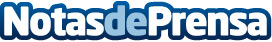 Delivinos Urban Gourmet explica los mitos y propiedades del vino blanco Se ha dicho que el mejor vino blanco es un tinto, que da dolor de cabeza y que es para mujeres.  Los blancos no son vinos de segunda, de hecho, reciben los mismos galardones que el resto de vinos en las diferentes categorías. Delivinos, una de las mejores y más especiales tiendas de referencia en el mercado gourmet de Madrid, descubre los muchos beneficios que tiene el vino blanco tanto para la mesa y para la saludDatos de contacto:Delivinos 918763496Nota de prensa publicada en: https://www.notasdeprensa.es/delivinos-urban-gourmet-explica-los-mitos-y_1 Categorias: Nacional Nutrición Gastronomía Sociedad Madrid http://www.notasdeprensa.es